Passo a passo para editar Instrumentos Normativos.Converter PDF para TXTExistem várias ferramentas online gratuitas disponíveis na Internet. Prefira usar as que não tem qualquer limitação do tipo “faz conversão de arquivos limitado a 2 arquivos por dia” ou “limitado a arquivos com no máximo 5 MB” e que não exibam propaganda, e também os que pedem seu email, inscrição, etc..Indico o PDF24 TOOLS  Tem no nosso idioma, é grátis, sem limitações, sem anúncios, sem inscrição, fácil de usar e possui muitas ferramentas para manipular arquivos PDF.https://tools.pdf24.org/pt/ 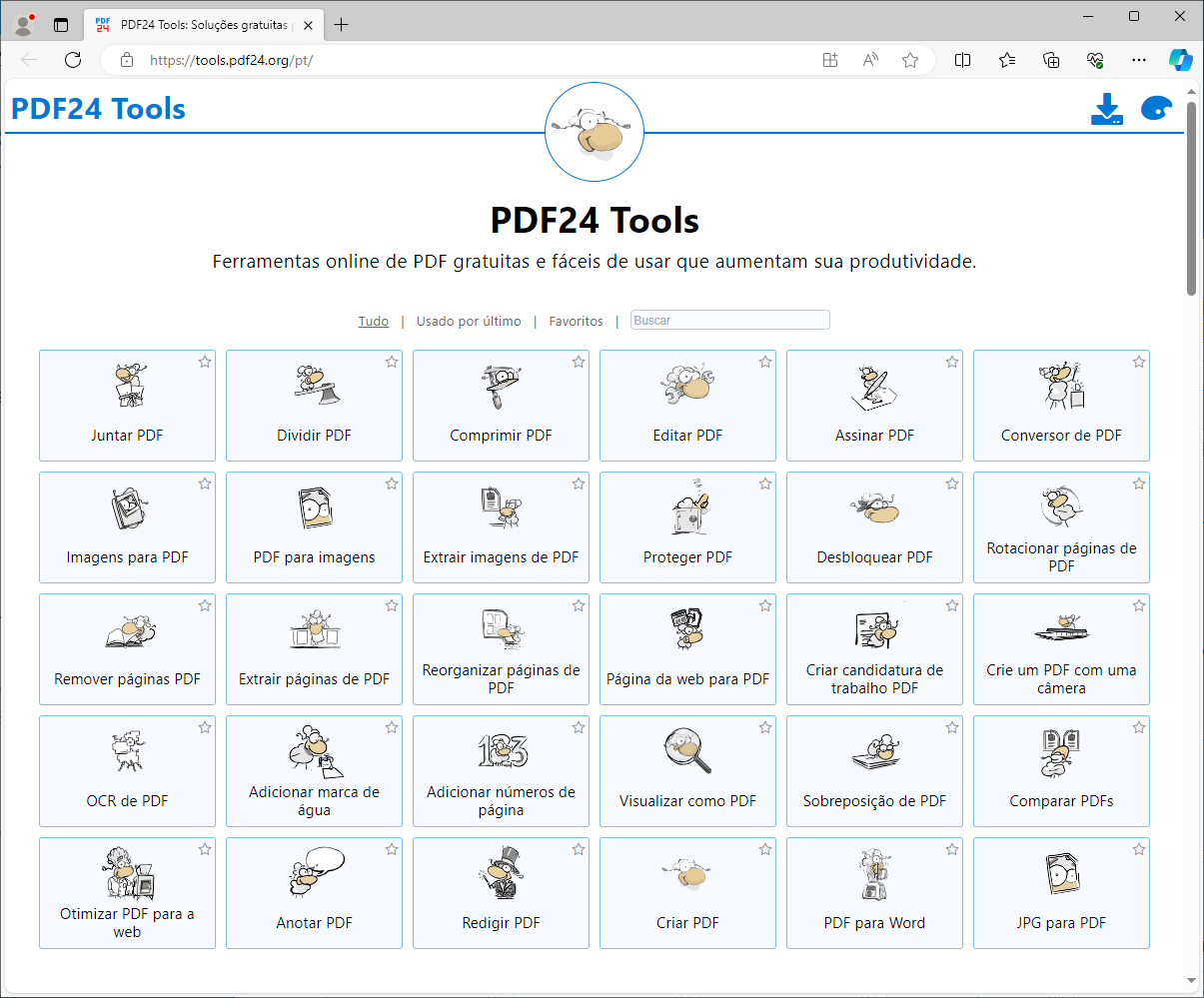 Use a ferramenta Converter PDF para Texto - rápido, online, grátis - PDF24 ToolsPara converter um arquivo de Instrumento Normativo do formato PDF para TXT, baixe o arquivo para seu computador, carregue o arquivo no PDF24 Tools, faça a conversão e salve o resultado no formato de texto (TXT)Exemplo:Converter o arquivo IN SUPGUA 13.007 (PDF, 147.53 KB) do formato PDF para o formato TXT Baixe o arquivo PDF da IN para uma pasta de sua escolha no seu computadorAbra o link https://tools.pdf24.org/pt/pdf-para-txt em uma janela na sua área de trabalhoArraste o arquivo PDF que deseja converter para dentro da área amarela do PDF Tools ou clique no botão Escolher arquivos do PDF24 Tools e escolha o arquivo PDF que quer converter.


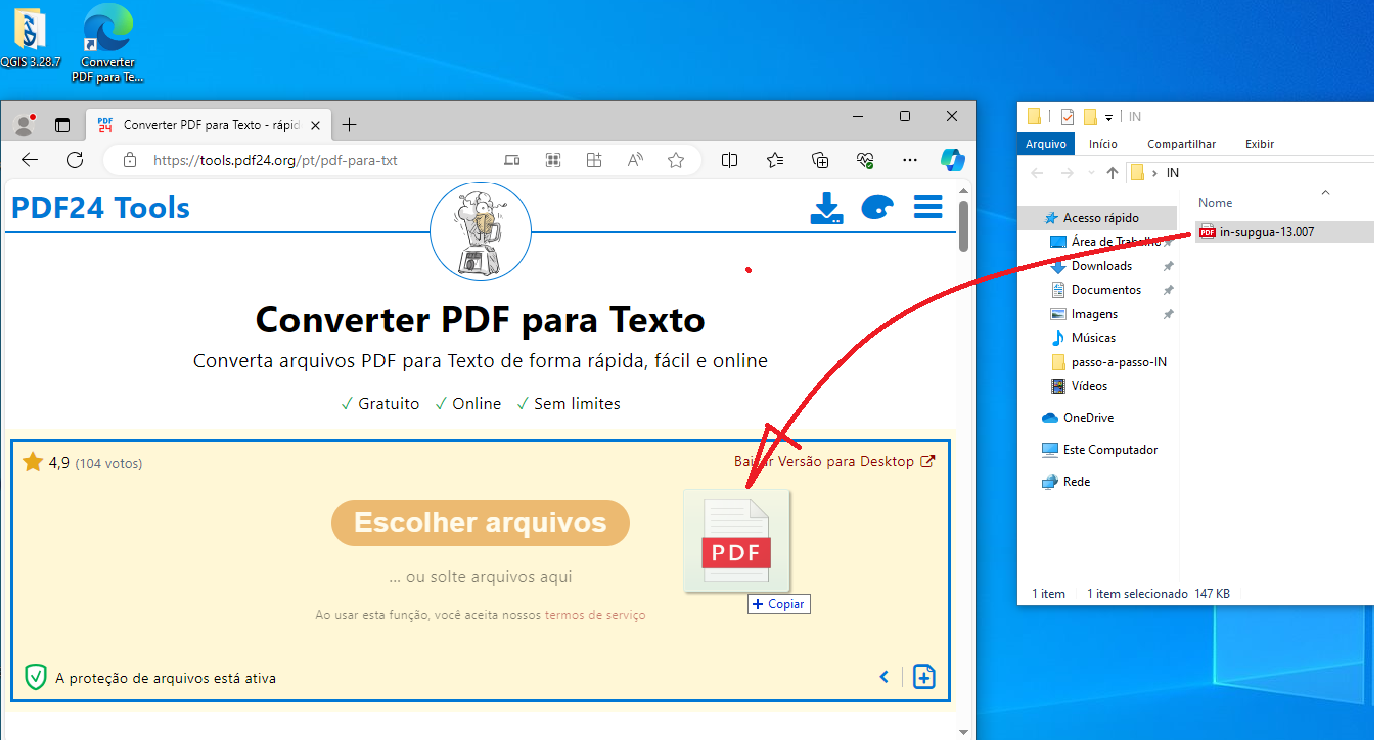 Clique no botão Converter 

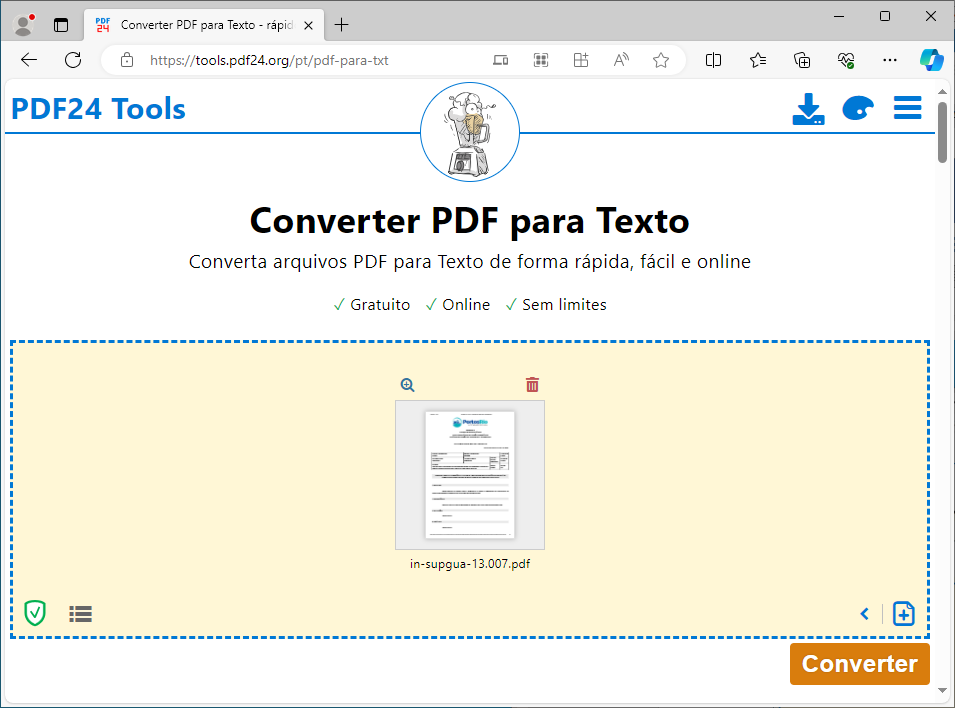 O PDF24 Tools está processando a conversão. Aguarde alguns instantes

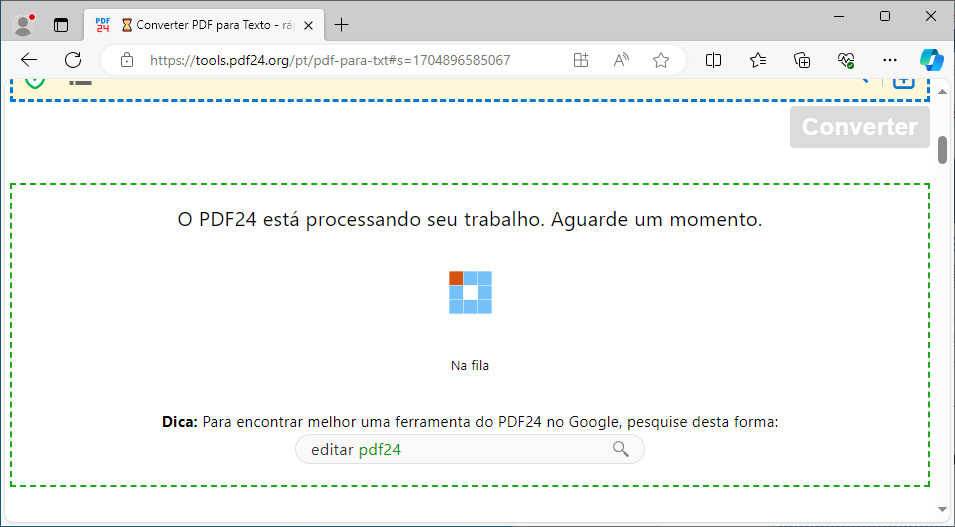 Clique no botão Baixar para salvar o arquivo convertido no seu computador

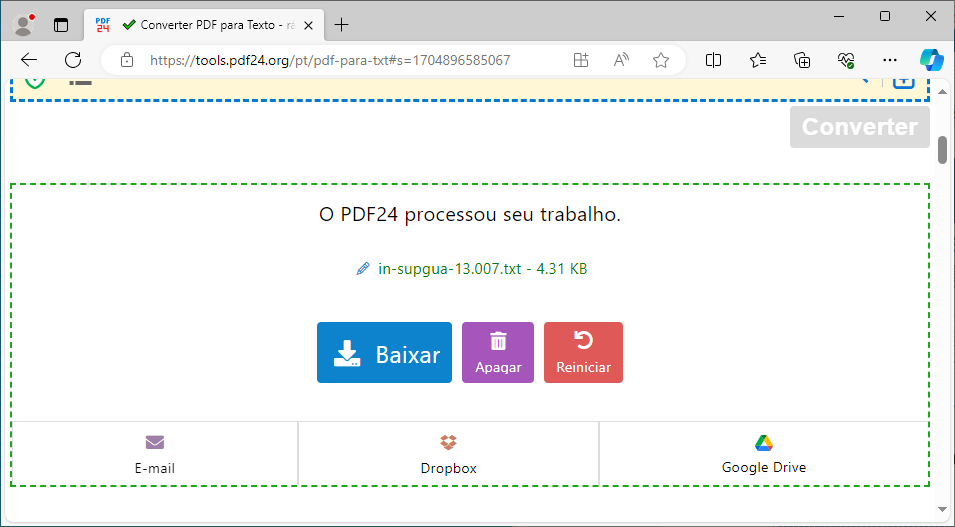 Salve o arquivo texto.
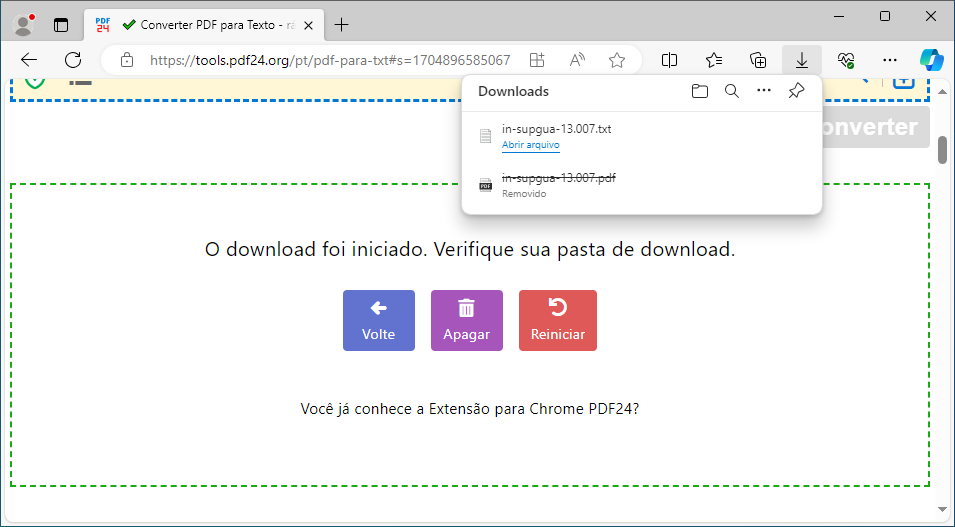 O arquivo convertido foi salvo na sua pasta Downloads Mantenha essa janela aberta.

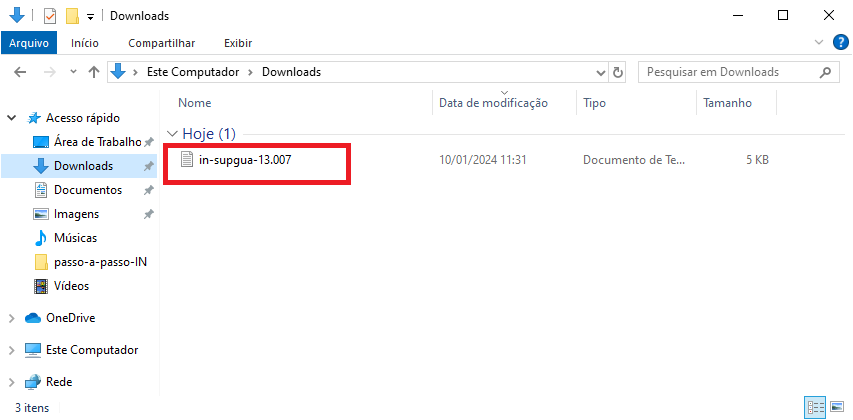 Abra o arquivo convertido com o bloco de notas do Windows dando duplo clique no arquivo

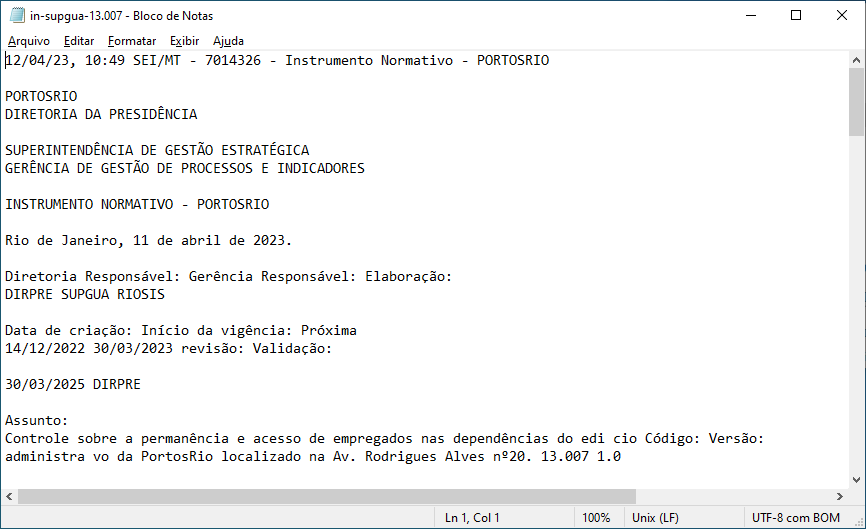 Marque todo o texto para copiar. Use a combinação de teclas <Ctrl+A> 
e copie o texto marcado com <Ctrl+C> pois será colado na etapa a seguir.

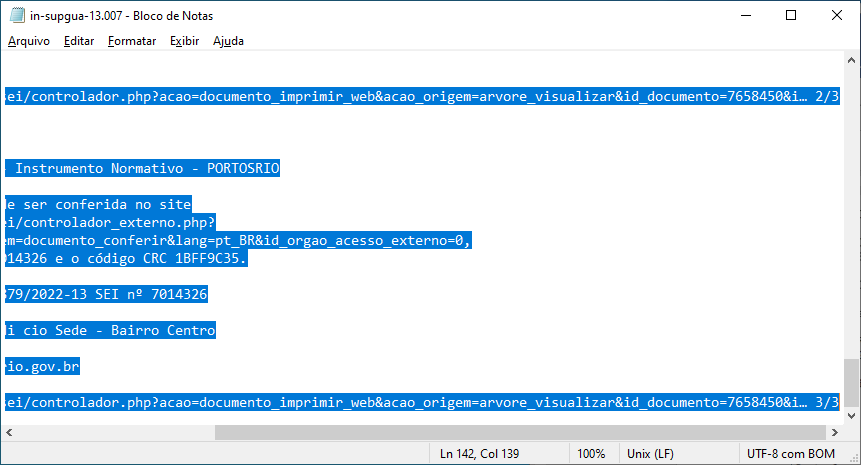 De volta ao site Portosrio.gov.br, faça login caso ainda não tenha feito. Vá para a página da IN cujo arquivo foi convertido para o formato TXT e abra o editor clicando no menu Editar indicado abaixo.



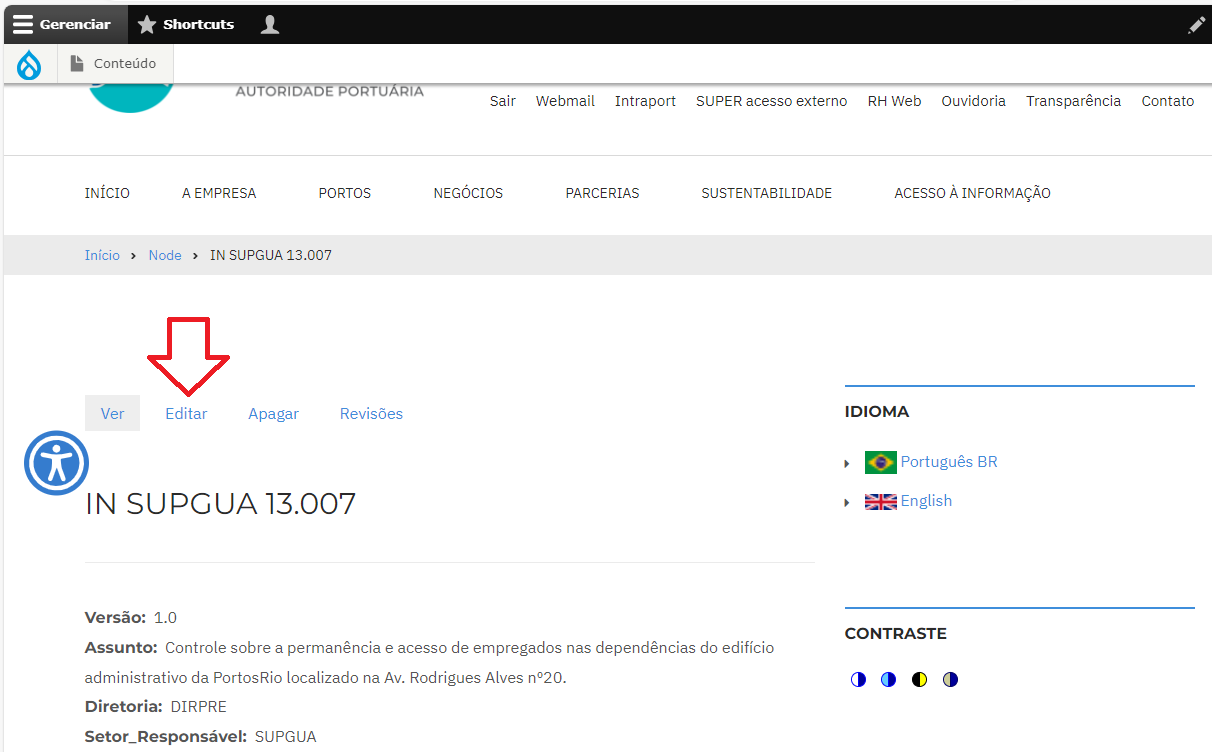 Desça até o final do formulário e encontre o campo Doc. Convertido em texto 
Cole o texto copiado neste campo. Não precisa editar.

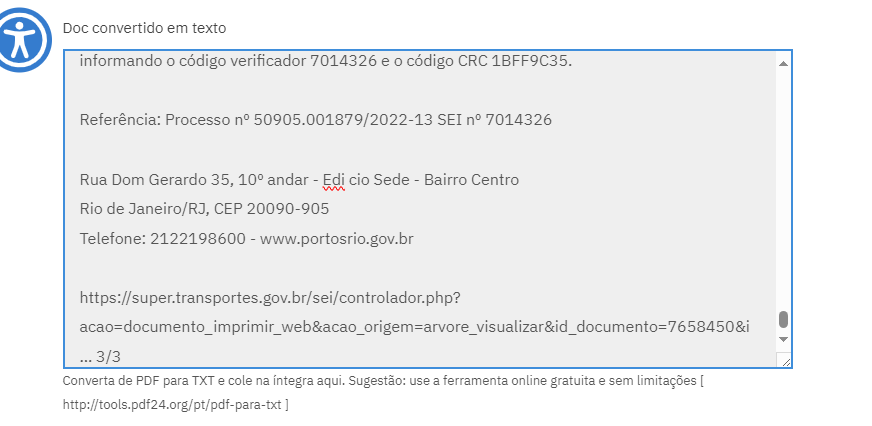 Certifique-se de copiar o Objetivo do arquivo PDF da IN que deve ter ficado aberto e cole no campo Objetivo do editor da página no site. O Objetivo tem preenchimento obrigatório e caso o campo esteja vazio, o editor emite um aviso (em uma barra vermelha) e permanece aberto até que o objetivo seja preenchido.


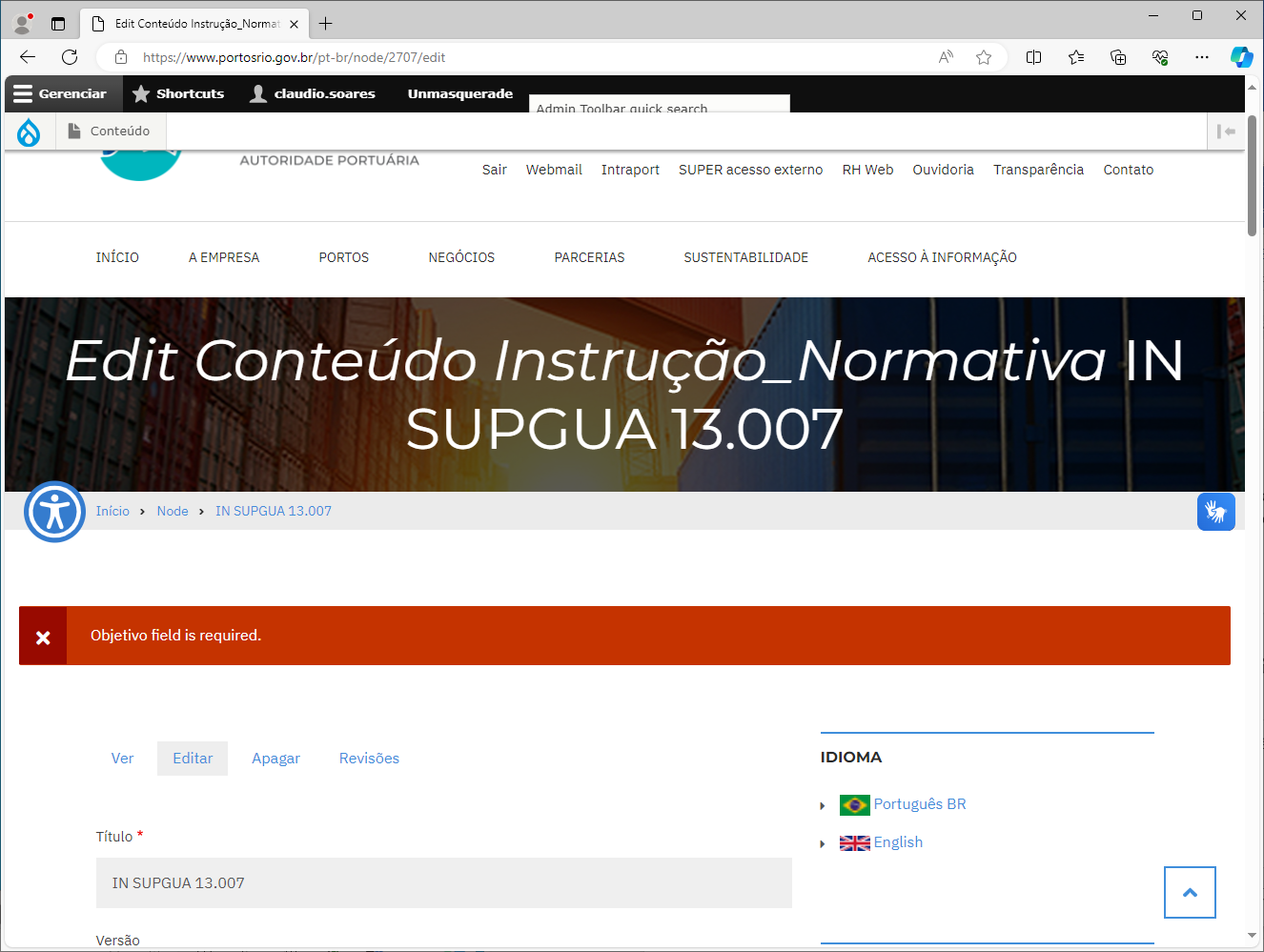 Copie o Objetivo (item 1 da IN e cole no campo apropriado
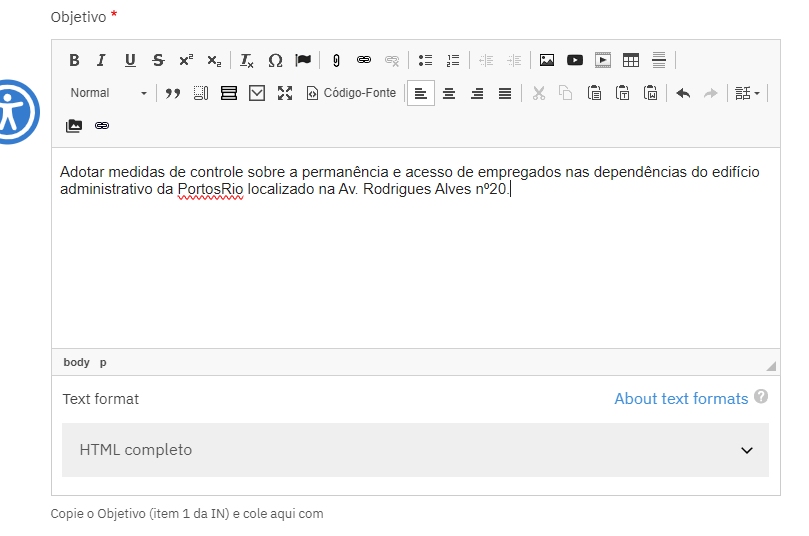 Salve a página da IN clicando no botão [ Salvar ] no final da página

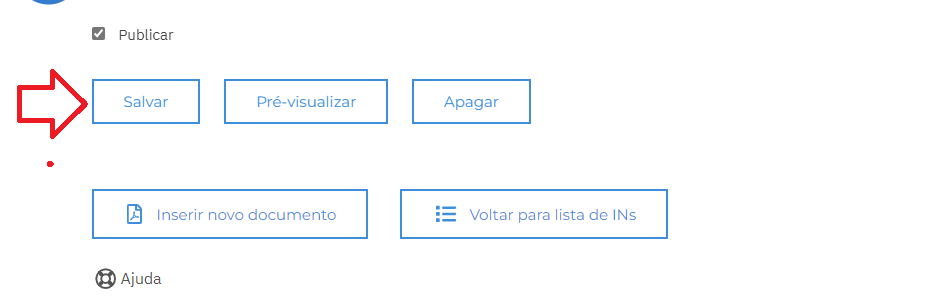 